Лот № 5набережная пруда Нижнего(54°43'52.1"N 20°31'30.6"E)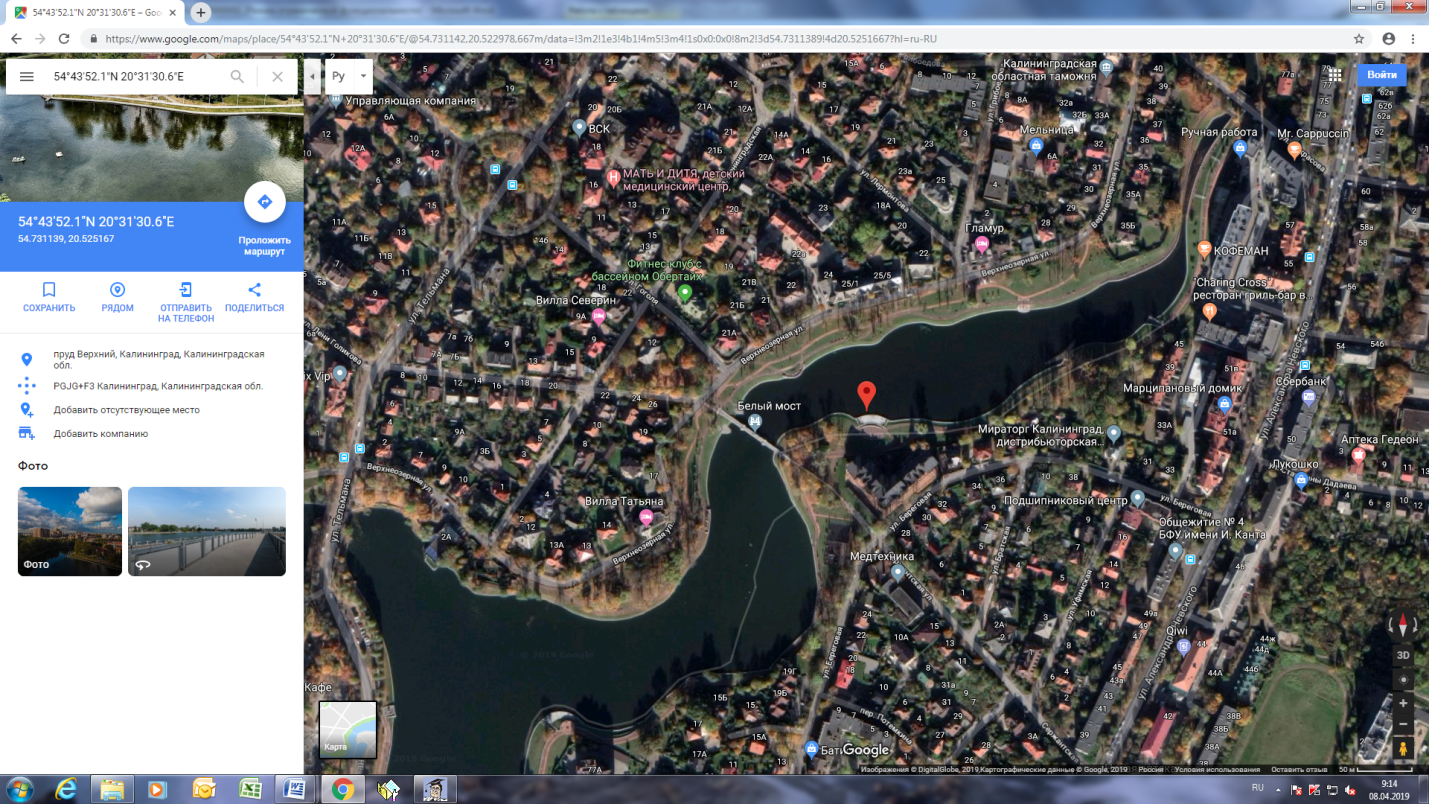 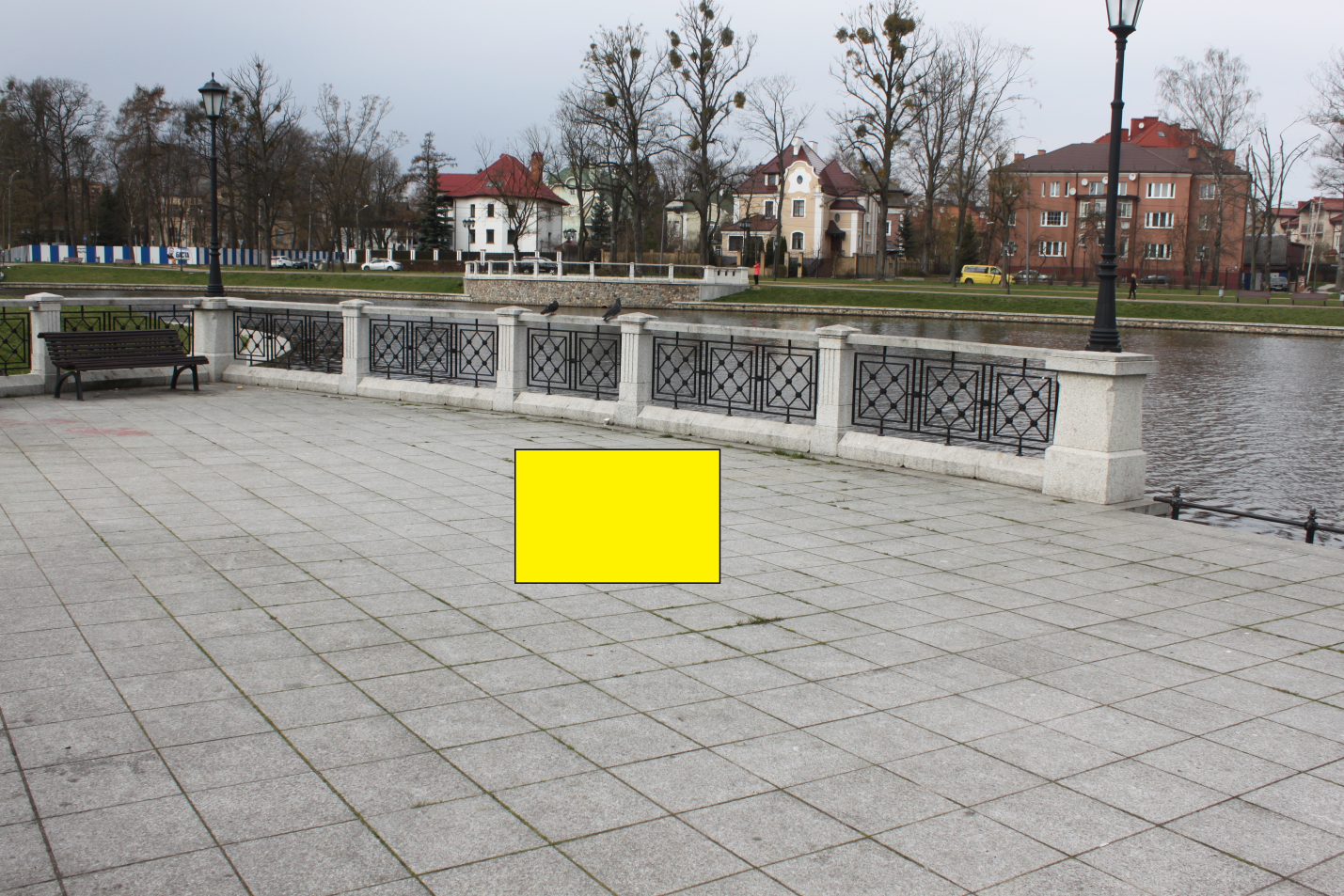 (1 м х 1 м = 1 кв. м)